Choose 6:The coordinates of quadrilateral ABCD are A(-1, -5), B(8, 2), C(11, 13), and D(2, 6). Prove that the quadrilateral is a rhombus.The coordinates of quadrilateral TEAM are T(-2, 3), E(-5, -4), A(2, -1), and M(5, 6). Prove that the quadrilateral is a rhombus but not a square.Quadrilateral KATE has vertices K(1, 5), A(4, 7), T(7, 3), and E(1, -1). Prove that KATE is a trapezoid but not isosceles.A quadrilateral has the following vertices: Q(-4, 3), U(8, 0), A(7, -4), and D(-5, -1). Prove that the quadrilateral is a rectangle, but not a square.A quadrilateral has vertices P(12, -3), O(1, -8), K(-4, 3), and E(7, 8). Prove that POKE is a square.A triangle has vertices L(-9, -4), C(-3, 5) and M(6, -1). Prove that the triangle is a right isosceles triangle.A quadrilateral has vertices E(5, -2), L(0, 3), T(4, 5) and R(7, 2). Prove the quadrilateral is an isosceles trapezoid.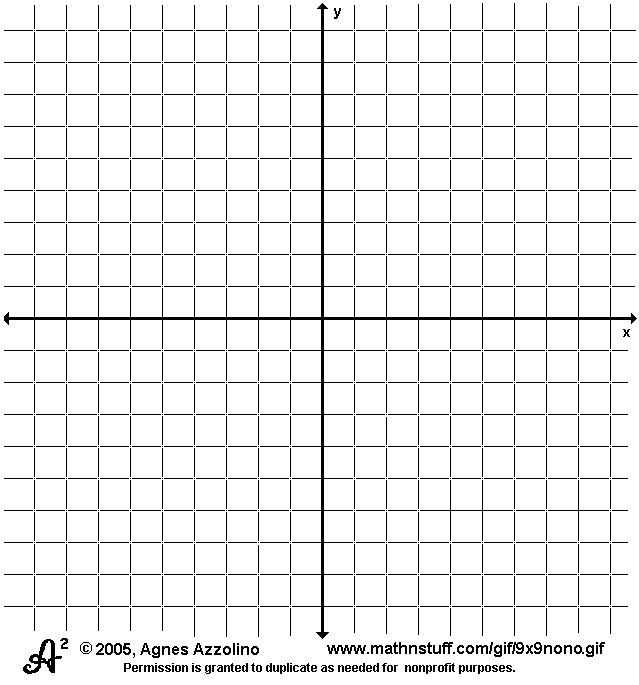 